 KRAJSKÁ SPRÁVA A ÚDRŽBA SILNIC VYSOČINY příspěvková organizaceSMLOUVA REGISTROVÁNApod číslem:Vypracování projektové dokumentace
„Revitalizace areálu KSÚSV Žďár nad Sázavou“Číslo smlouvy objednatele:Číslo smlouvy zhotovitele:Osoby pověřené jednat jménem objednatele ve věcechČíslo účtu:Telefon:E-mail:Zřizovatel:	Kraj Vysočina(dále jen „Objednatel“)azapsán v obchodním rejstříku Krajského soudu v Brně, oddíl C, vložka 1893 ze dne 24.7.199 Osoby pověřené jednat jménem zhotovitele ve věcechúčtu:Telefon:Fax:E-mail: (dále jen „Zhotovitel”)Smluvní strany se dohodly, že jejich závazkový vztah se řídí § 2586 a násl. zákona č. 89/2012 Sb., občanského zákoníku, v platném znění (dále jen „OZ“). Za účelem realizace díla definovaného v této smlouvě o dílo navazující na výběr nejvhodnější nabídky v rámci veřejné zakázky s názvem „Revitalizace areálu KSÚSV Žďár nad Sázavou“, uzavírají níže uvedeného dne, měsíce a roku tuto Smlouvu o dílo (dále jen „smlouva“).Článek 2Předmět smlouvy2.L Předmětem plnění této smlouvy je závazek zhotovitele provést na svůj náklad a nebezpečí:a) vypracování samostatné projektové dokumentace (PD) dle vyhlášky č. 499/2006 Sb., o dokumentaci staveb v platném znění, v rozsahu:vypracování projektové dokumentace pro vydání stavebního povolení (DSP) případně ohlášení stavby, za předpokladu, že realizovaná opatření budou vyžadovat stavební povolení, případně ohlášení stavby, včetně oceněného a neoceněného soupisu prací, vypracování projektové dokumentace pro provádění stavby (PDPS) včetně oceněného a neoceněného soupisu prací,zajištění potřebných pravomocných stavebních povolení (SP) včetně všechpožadovaných příloh, dokladů a vyjádření, případně ohlášení stavby, případně vyjádření stavebního úřadu, že stavba nepodléhá stavebním povolení ani ohlášení stavby, včetně všech požadovaných příloh, dokladů a vyjádření - za předpokladu, že realizovaná opatřené budou vyžadovat stavební povolení, případně ohlášení stavby - součástí plnění veřejné zakázky je i projednání těchto skutečností na příslušném stavebním úřadě,zajištění všech povolení potřebných k vlastní realizaci kompletních stavebních prací a zajištění kladných vyjádření a stanovisek všech dotčených orgánů pro podání řádných žádostí o vydání SP k příslušnému stavebnímu úřadu včetně všech požadovaných příloh,výkon autorského dozoru při realizaci stavbyProjektová dokumentace bude vypracována jak pro stávající stav, tak i pro nový - návrhový stav. Zadavatel současně upozorňuje, že bude při zpracování projektové dokumentace nutná součinnost a spolupráce se zpracovatelem energetického posouzení a zpracovatelem žádosti o dotaci do OPŽP 2014-2020 (týká se zejména stanovení a odsouhlasení navrhovaných opatření, použitých materiálů apod., tak aby vše odpovídalo podmínkám a pravidlům dotačního titulu). Dodavatelé tuto skutečnost akceptují a budou zohledňovat při zpracování svých nabídek.Projektová dokumentace bude řešit následující opatření na následujících budovách v rámci revitalizace areálu KSÚSV Žďár nad Sázavou, který se nachází na adrese Jihlavská 841 /K 591 01 Žďár nad Sázavou 1, k.ú. Město Žďár (795232):Objekt provozní budovy a skladu (parcela č. 5980), k.ú. Město Žďár (795232)• zateplení obálky objektu, zateplení střešní konstrukce, výměna některých výplní otvorů objektu, zateplení podlahy, výměna zdroje vytápění (budou instalovány plynové kotle), související rekonstrukce otopné soustavy, fotovoltaická elektrárna umístěná na střeše objektu s předpokládaným výkonem 20 kWp, jejíž součástí bude lithiová baterie o kapacitě 20 kWh, případně další drobná související opatření- Objekt dílen (část objektu na parcela č. 5979), k.ú. Město Žďár (795232)• zateplení obálky objektu, zateplení střešní konstrukce, výměna některých výplní otvorů objektu, výměna zdroje vytápění (budou instalování plynové kotle), související rekonstrukce otopné soustavy, případně další drobná související opatřeníVeškeré výše uvedené činnosti a dokumenty budou vyhotoveny v souladu a dle podmínek Operačního programu Životní prostředí 2014-2020, Prioritní osa 5: Energetické úspory, Specifický cíl: 5.1 - Snížit energetickou náročnost veřejných budov a zvýšit využití obnovitelných zdrojů energie. Zejména dle aktuálně platných Pravidel pro žadatele a příjemce podpory z OPŽP 2014-2020, Pokynů pro zadávání veřejných zakázek a veškerých dalších souvisejících pravidel a předpisů.Zadavatel dále požaduje, aby projektová dokumentace včetně oceněného a neoceněného soupisu prací respektovaly požadavky stanovené v § 89 odst. 5 zákona č. 134/2016 Sb., o zadávání veřejných zakázek. Tedy nesmí zvýhodňovat či znevýhodňovat určité dodavatele nebo výrobky, přičemž nesmí obsahovat přímé či nepřímé odkazy na určité dodavatele nebo výrobky, nebo patenty na vynálezy, užitné vzory, průmyslové vzory, ochranné známky nebo označení původu. Tyto odkazy lze výjimečně použít, pokud stanovení technických podmínek nemůže být dostatečně přesné nebo srozumitelné. U každého takového odkazu je nutné výslovně uvést možnost nabídnout rovnocenné řešení.Po definitivním odsouhlasení objednatelem bude následně projektová dokumentace pro stavební povolení a provádění stavby (DSP a PDPS) předána objednateli v tištěné podobě a na CD (v plném rozsahu tištěné podoby) v následujícím počtu:DSP - 5x v tištěné podobě, vč. dokladové Části ve všech paré, lx v digitální v otevřeném formátu (*.dwg, *.doc(x), *.xls(x)) a v uzavřeném formátu *.pdf PDPS - 5x v tištěné podobě, lx v digitální ve formátu *.dwg a *.pdfOceněný soupis prací - lx v tištěné podobě, lx v digitální ve formátu *.xls, *.pdf a *.xmlNeoceněný soupis prací - lx v tištěné podobě, lx v digitální ve formátu *.xls, *.pdf a *.xmlb) zajištění výkonu autorského dozoru (AD)Předmětem výkonu AD je především:účastnit se předání staveniště dodavatelidohled nad realizací dílakontrola dodržování projektové dokumentace s přihlédnutím na podmínky určené stavebním povolením, souhlasem stavebního úřadu, případně nařízením nezbytných stavebních úpravposuzování postupu výstavby z technického hlediska a z hlediska časového plánu výstavbysledování a kontrola technických a kvalitativních parametrů stavby, • řešit drobné odchylky od projektu, které nebudou vyžadovat zpracování nového projektu případně jeho části nebo dodatku projektové dokumentaceposuzovat návrhy objednatele stavby na změny a odchylky v Částech projektů zpracovávaných v rámci realizační dokumentace z pohledu dodržení technickoekonomických parametrů, dodržení lhůt výstavby, případně dalších údajů a ukazatelůvyjádření k požadavkům na zvětšený rozsah stavebních prací a dodávek materiálu oproti projektové dokumentaciúčast na kontrolních dnech stavbyúčast na přejímacím řízení stavby a jejích dílčích částech, případné kolaudaci stavby a řádně spolupracovat při těchto řízeníchprovádění projekčních prací menšího rozsahu (doplňky a změny)poskytovat technické konzultace potřebné pro plynulost výstavbykonzultovat a podávat upřesnění při vypracování realizační dokumentacezapisovat své návštěvy, prohlídky a posouzení stavby ve stavebním deníku, kam bude také uvádět jím zjištěné nedostatky a navržená opatření, pokud není výše dohodnuto jinak;na akci:Revitalizace areálu KSÚSV Žďár nad Sázavoua to v souladu s nabídkou zhotovitele podanou v zadávacím řízení ze dne 23. 11. 2020 a v podrobnostech a za dodržení podmínek uvedených v přílohách této smlouvy.Zhotovitel je povinen provést dílo v nejvyšší kvalitě v souladu s platnými právními předpisy. Objednatel je oprávněn kontrolovat provádění díla. Zhotovitel odpovídá za vady, které má dílo v době jeho odevzdání objednateli. Objednatel je povinen vady díla reklamovat písemně. Zhotovitel je povinen reklamované vady odstranit na své náklady do 15 dnů po uplatnění oprávněné reklamace.Objednatel se zavazuje poskytnout zhotoviteli součinnost a provést všechny práce „zadavatele", které jsou uvedeny v této smlouvě.Předmětem této smlouvy je též závazek objednatele dílo převzít a zaplatit zhotoviteli za bezvadné provedení díla dohodnutou smluvní cenu.Článek 3Doba plněníTermíny plnění pro vypracování jednotlivých projektových dokumentací v rámci předmětu plnění smluvní strany sjednávají následovně:Zahájení:neprodleně po podpisu smlouvyVypracování DSP dle odst. 2.1. písm. a)do 2 měsíců od podpisu této smlouvyZajištění pravomocného stavebního povolení dle odst. 2.2. písm. a)do 3 měsíců od vypracování DSP (bude-li třeba)Vypracování PDPS dle odst. 2.1. písm. a)do 3 měsíců od vypracování DSPPředpoklad zahájení výkonu autorského dozoru dle odst. 2.1. písm. b) do 60 měsíců od vydání pravomocného stavebního povoleníTermín plnění pro zahájení výkonu autorského dozoru v rámci předmětu plnění smluvní strany sjednávají po podpisu smlouvy na veřejnou zakázku na stavební práce dle zhotovitelem zpracované projektové dokumentace na konkrétní akci.Zhotovitel má právo vypovědět plnění výkonu autorského dozoru, pokud objednatel neuzavře smlouvu na veřejnou zakázku na stavební práce do 24 měsíců od předání projektové dokumentace PDPS v souladu s touto smlouvou (zejména bez vad a ve sjednaném termínu).Článek 4Cena dílaCena díla dle cl. 2 této smlouvy je stanovena následovně:a) vypracování projektové dokumentace ve výši:b) zajištění autorského dozoru ve výši:V ceně jsou obsaženy všechny práce a činnosti nutné ke splnění díla, uvedené v kalkulaci projekčních prací, v rozsahu Přílohy č. 4 (Kalkulace projekčních prací), které jsou součástí této smlouvy, cestovné na místa konzultačních dnů a autorského dozoru a odměna za užití nehmotného statku dle odst. 8.7. této smlouvy.V případě, že délka návštěvy AD na staveništi dle záznamu k odsouhlasení výkonu činnosti AD schvalovaného osobou pověřenou jednat ve věcech technických, bude odlišná proti smluvené době (180 minut), bude návštěva fakturována dle doložené skutečnosti.Ke sjednané ceně bez DPH za zajištění AD bude účtována daň z přidané hodnoty v zákonné výši.Celkovou a pro účely fakturace rozhodnou cenou se rozumí cena včetně DPH.Smluvní strany se dohodly, že dojde-li v průběhu plnění předmětu této smlouvy ke změně zákonné sazby DPH stanovené pro příslušné plnění vyplývající z této smlouvy, je zhotovitel od okamžiku nabytí účinnosti změny zákonné sazby DPH povinen účtovat objednateli platnou sazbu DPH. O této skutečnosti není nutné uzavírat dodatek k této smlouvě.Všechny úpravy cen musí být v souladu s obecně platnými cenovými předpisy a podléhají smluvnímu schválení obou smluvních stran. Zhotovitel odpovídá za to, že sazba DPH je stanovena v souladu s platnými právními předpisy.Dalším důvodem pro překročení ceny díla jsou tzv. dodatečné služby, které vyplynou z požadavků objednatele nebo na základě postupu zhotovitele dle § 2594 OZ. Pro účely této smlouvy jsou dodatečné služby vždy spojeny s výdejem veřejných prostředků a podléhají postupům dle § 222 zákona č. 134/2016 Sb., o zadávání veřejných zakázek, v platném znění (dále jen „ZZVZ").Dodatečné služby nad rámec předmětu plnění smlouvy mající dopad na zvýšení ceny díla vyžadují předchozí dohodu smluvních stran formou písemného dodatku ke smlouvě. Dodatek ke smlouvě o dílo musí být uzavřen v souladu s předchozím postupem dle ZZVZ, jinak je uzavřený dodatek neplatný a zhotovitel nemá právo na úhradu ceny díla sjednané v tomto dodatku.Pokud zhotovitel provede dodatečné služby mimo předchozí postup dle ZZVZ a nedohodne se s objednatelem na ceně díla postupem dle § 2612 odst. 1 OZ, pak zhotovitel díla nemá právo na úhradu ceny té části díla, která nebyla provedena v souladu se rL7NT. a § 2614 OZ a nelze ze strany zhotovitele požadovat po objednateli vydání bezdůvodného obohacení z titulu takto zhotovitelem provedených a předem objednatelem neodsouhlasených dodatečných služeb.Veškeré dodatečné služby splňující podmínky stanovené v § 222 ZZVZ, které jsou nezbytné pro dokončení díla, musí být písemně dohodnuty osobami oprávněnými jednat ve věcech smlouvy a v souladu se ZZVZ.Objednatel je oprávněn zmenšit rozsah předmětu díla. V tomto případě bude smluvní cena poměrně snížena s použitím cen z oceněného soupisu služeb. Nedojde-li mezi oběma stranami k dohodě při odsouhlasení množství nebo druhu provedených služeb, je zhotovitel oprávněn fakturovat pouze práce, u kterých nedošlo k rozporu.Článek 5Způsob provádění díla a dodání dílaDílo bude provedeno s veškerou péčí a odborností, bude předáno kompletní a bez vad, v rozsahu a v termínech stanovených touto smlouvou, a to osobně odpovědnému pracovníkovi objednatele na základě předávacího protokolu.Objednatel je oprávněn kontrolovat provádění díla. Zjistí-li objednatel, že zhotovitel provádí dílo v rozporu se svými povinnostmi, je objednatel oprávněn dožadovat se toho, aby zhotovitel odstranil vady vzniklé vadným prováděním a dílo prováděl řádným způsobem.Zhotovitel je povinen dle § 2594 OZ upozornit objednatele bez zbytečného odkladu na nevhodnou povahu věcí, kterou mu objednatel k provedení díla předal nebo příkazů daných mu objednatelem k provedení díla, jestliže zhotovitel mohl tuto nevhodnost zjistit při vynaložení odborné péče.Překáží-li nevhodná věc nebo příkaz v řádném provádění díla, zhotovitel je v nezbytném rozsahu přeruší až do výměny věci nebo změny příkazu. Trvá - li objednatel na provádění díla s použitím předané věci nebo podle daného příkazu, má zhotovitel právo požadovat, aby tak objednatel učinil v písemné formě.V Příloze č. 5 (Seznam poddodavatelů), který je součástí této smlouvy jsou specifikovány ty části předmětu plnění dle této smlouvy, které budou poskytovány poddodavateli zhotovitele. Zhotovitel se zavazuje, že tyto části předmětu plnění budou příslušnými poddodavateli provedeny v souladu se všemi podmínkami smlouvy. Poddodavatelé jsou ve smyslu § 105 7J7NL identifikováni v Příloze č. 5, která je přílohou této smlouvy. Tím není dotčena výlučná odpovědnost zhotovitele za poskytování řádného plnění dle této smlouvy Či její dílčí části.Změnu poddodavatele je zhotovitel oprávněn provést pouze se souhlasem objednatele. Zhotovitel je povinen jakoukoliv změnu na pozici poddodavatele předem písemně oznámit objednateli s tím, že tento poddodavatel splňuje dle ZZVZ všechny kvalifikační předpoklady, v rozsahu, v jakém tyto kvalifikační předpoklady splňoval poddodavatel, jenž byl tímto poddodavatelem nahrazen. Objednatel je povinen se ve lhůtě 7 kalendářních dnů ode dne doručení písemného oznámení vyjádřit, zda změnu poddodavatele povoluje Či nikoliv. Nevyjádří-li se objednatel ve stanovené lhůtě, považuje se změna na pozici poddodavatele ze strany objednatele za povolenou.Zhotovitel je dále povinen vést a průběžně aktualizovat reálný seznam všech poddodavatelů podílejících se na realizací díla, včetně výše jejich podílu na díle. Tento přehled je povinen na vyžádání neprodleně, nejpozději do 7 kalendářních dnů, předložit objednateli.Není-li ve smlouvě stanoveno jinak, bude projektová dokumentace předána i v elektronické podobě a zhotovitel se zavazuje předat příslušné soubory projektové dokumentace ve formátu - .dwg, a .pdf. Pokud je předmětem plnění rovněž zpracování geodetického zaměření zavazuje se zhotovitel předat toto zaměření v tištěné podobě a v digitální podobě ve formátu .dwg, resp. .dgn, případně odevzdat vytyčovací síť stavby a vytyčované body ve formátu .doc, nebo .xls.Zhotovitel je oprávněn provést dílo i před sjednanou dobou dle čl. 3. této smlouvy.Kontaktní osoby objednatele a osoby pověřené provedením díla:Zástupci zhotovitele ve věcech technických:tel.:	, e-mail.:Zástupce zhotovitele, který vypracuje projektovou dokumentaci a je autorizovanou osobou:tel.:	e-mail.:1Obor autorizace: pozemní stavby, Číslo autorizace:Další zástupce objednatele ve věcech technických:tel.:	e-mail.:Dílo je provedeno, je-li dokončeno a předáno objednateli v rozsahu dle této smlouvy.Předání díla bude provedeno na základě písemného Předávacího protokolu podepsaného oprávněnými zástupci obou smluvních stranOsoba pověřená převzetím díla za objednatele:Místem plnění je:Krajská správa a údržba silnic Vysočiny, příspěvková organizaceKosovská 1122/16, Jihlava, PSČ 586 015.13. Další ujednání provádění díla při výkonu autorského dozoru (AD):Výkonem autorského dozoru (AD) se rozumí uskutečnění činností předpokládaných obecně závaznými právními předpisy a vyžadovaných objektivní stavebně-technickou situací, jakožto součinnost autora při realizaci stavby podle zpracovaného projektu. V rámci výkonu AD je zhotovitel povinen zejména provádět pravidelnou kontrolu postupu realizace podle zpracovaného projektu, podávat vysvětlení a pokyny pro realizaci stavby. V případě potřeby provést přepracování nebo doplnění projektové dokumentace.Zhotovitel je povinen při plnění AD poskytnout svoji součinnost vždy bezodkladně poté, kdy bude k tomu objednatelem vyzván nebo poté, kdy takovou potřebu sám zjistí.Zjistí-li zhotovitel při výkonu autorského dozoru nedodržení projektové dokumentace stavby, uvědomí bez zbytečného odkladu o této skutečnosti objednatele a zhotovitele stavby. V odůvodněných případech uvede stručnou charakteristiku porušení dokumentace a tomu odpovídající důsledky.AD bude vykonáván na vyžádání ze strany objednatele. Předmět, termín a místo výkonu AD budou dohodnuty vždy individuálně při každé výzvě objednatele.Článek 6
Placení a fakturaceNárok na zaplacení ceny a právo vystavení faktury vzniká:Předáním kompletní dokumentace pro provedení stavby (PDPS) odsouhlasené objednatelem bez výhrad ve formě a v počtu sjednaném v této smlouvě; strany se dohodly, že objednatel zaplatí cenu díla na základě daňového dokladu vystaveného zhotovitelem ve lhůtě splatnosti 30 dnů od doručení.Ukončením činností se zajištěním autorského dozoru a převzetím projektované stavby objednatelem, přičemž stavba bude převzata ve stavu nebránícím k užívání a činnosti AD budou odsouhlaseny TDS objednatele bez výhrad; strany se dohodly, že objednatel zaplatí cenu za tuto část díla na základě daňového dokladu vystaveného zhotovitelem ve lhůtě splatnosti 30 dnů od doručení.Faktura musí v souladu se zákonem č. 235/2004 Sb., o dani z přidané hodnoty, ve znění pozdějších předpisů (dále zákon o DPH) a zákonem č. 563/1991 Sb. o účetnictví, ve znění pozdějších předpisů, obsahovat označení faktura a její číslo, název a sídlo zhotovitele a objednatele s jejich dalšími identifikačními údaji, označení smlouvy a částku k fakturaci a další údaje povinné podle uvedených právních předpisů.Zhotovitel je povinen fakturu, „Předávací protokol“ a případně další doklady, označit číslem smlouvy. Objednatel může fakturu vrátit v případě, kdy obsahuje nesprávné nebo neúplné cenové a jiné údaje. Toto vrácení musí proběhnout do konce lhůty splatnosti faktury. V takovém případě vystaví zhotovitel novou fakturu s novou lhůtou splatnosti, kterou je povinen doručit objednateli.Objednatel nebude zhotoviteli poskytovat zálohy.Smluvní strany se dohodly, že pokud nebude některá část předmětu díla plněna, nebude tato cena účtována.Úhrada ceny díla bude realizována bezhotovostním převodem na účet zhotovitele, který je správcem daně (finančním úřadem) zveřejněn způsobem umožňujícím dálkový přístup ve smyslu § 98 zákona o DPH.Pokud se po dobu účinnosti této Smlouvy zhotovitel stane nespolehlivým plátcem ve smyslu ustanovení § 106a zákona o DPH, smluvní strany se dohodly, že objednatel uhradí DPH za zdanitelné plnění přímo příslušnému správci daně. Objednatelem takto provedená úhrada je považována z uhrazení příslušné Části smluvní ceny rovnající se výši DPH fakturované zhotovitelem.Článek 7Smluvní pokutyPro případ porušení níže uvedených smluvních povinností jsou mezi smluvními stranami sjednány dle § 2048 a násl. OZ tyto níže uvedené smluvní pokuty, jejichž sjednáním není dle § 2050 OZ dotčen nárok objednatele na náhradu škody způsobené porušením povinnosti, zajištěné smluvní pokutou. Pohledávka objednatele na zaplacení smluvní pokuty může být započítána s pohledávkou zhotovitele na zaplacení ceny.Zhotovitel je povinen zaplatit objednateli smluvní pokutu za prodlení s termínem odevzdání konceptu PDPS, dokumentace PDPS odsouhlasené objednatelem bez výhrad ve formě a v počtu sjednaném v této smlouvě v případě prodlení ve výši 0,2 % z ceny PDPS včetně DPH uvedené v Příloze č. 4 této smlouvy, a to za každý započatý den prodlení.Zhotovitel je povinen zaplatit objednateli smluvní pokutu za prodlení s termínem odstranění vad ve výši 0,2 % z ceny díla včetně DPH uvedené v Příloze č. 4 této smlouvy, a to za každý započatý den prodlení.Zhotovitel je povinen uhradit objednateli smluvní pokutu za početní chyby v soupise stavebních prací, dodávek a služeb s výkazem výměr, kterými dojde k vícepracím v průběhu realizaci stavby, a to ve výši 4 % z ceny díla včetně DPH uvedené v čl. 4 této smlouvy, a to za každý jednotlivý případ, nejvýše však do výše 20 % ceny díla včetně DPH uvedené v Příloze č. 4 této smlouvy v souhrnu za všechny takové případy. Jedním případem se rozumí i chyba ve více vzájemně provázaných položkách soupisu stavebních prací, dodávek a služeb s výkazem výměr.V případě zjištění neplnění některé z činností souvisejících s výkonem autorského dozoru, blíže specifikovaných v odstavci 2.1.b) smlouvy, je zhotovitel povinen uhradit objednateli smluvní pokutu ve výši 3.000, -- Kč vč. DPH za každé zjištění. Tuto pokutu je možné ukládat opakovaně, dokud nedojde ke zjednání nápravy.Objednatel je povinen zaplatit zhotoviteli úrok z prodlení v zákonné výši z fakturované částky za každý započatý den prodlení se zaplacením faktury.Smluvní strany se dohodly, že ujednáním o smluvních pokutách není dotčeno právo na náhradu škody vzniklé z porušení povinnosti, ke kterému se smluvní pokuta vztahuje.Strana povinná k uhrazení smluvní pokuty je povinna uhradit vyúčtované sankce nejpozději do 15 dnů ode dne obdržení příslušného vyúčtování.Článek 8Další ujednáníPřerušení postupu prací z pokynu objednatele, případně vinou objednatele, bude mít za následek posun termínu plnění o dobu přerušení.Zhotovitel se zavazuje spolupůsobit jako osoba povinná ve smyslu § 2, písm. e) zákona č. 320/2001 Sb., o finanční kontrole ve veřejné správě v platném znění.Veškerá rozhodnutí, která mají vliv na změnu ceny díla a na jeho základní parametry, budou předem projednány s objednatelem, nebo s jeho zástupcem.Obě smluvní strany se dohodly, že v případě jakékoliv změny rozsahu v plnění dochází automaticky k zániku platnosti sjednané lhůty (lhůt) plnění. Na základě navržených změn dojde k nové dohodě o termínu plnění a platebních podmínkách písemným dodatkem ke smlouvě.Pokud objednatel zjistí, že zhotovitel provádí dílo v rozporu se svými povinnostmi, je oprávněn dožadovat se toho, aby zhotovitel odstranil vzniklé vady a dílo prováděl řádným způsobem. Jestliže zhotovitel tak neučiní v poskytnuté přiměřené lhůtě a jeho postup by vedl k podstatnému porušení smlouvy, je objednatel oprávněn odstoupit od smlouvy.Nebezpečí škody na zhotovovaném díle přechází na objednatele předáním díla. Vlastnické právo na zhotovované věci nabývá objednatel úplným zaplacením ceny za dílo.V případě, že součástí díla bude nehmotný statek, jenž je předmětem úpravy O Z a zákona č. 121/2000 Sb., o právu autorském, o právech souvisejících s právem autorským a o změně některých zákonů (autorský zákon), ve znění pozdějších předpisů (dále jen „nehmotný statek"), udílí zhotovitel objednateli nevýhradní licenci k užití nehmotného statku na dobu neurčitou. Objednatel je oprávněn nehmotný statek užít všemi způsoby pouze pro naplnění účelu připravované akce, stavby. Odměna za užití nehmotného statku je již zahrnuta do ceny za dílo uvedené v článku 4 této smlouvy a zhotovitel není oprávněn požadovat jakoukoli další platbu za užívání díla.Zhotovitel a jeho poddodavatelé jsou po celou dobu trvání smlouvy v rámci realizace díla až do jeho ukončení povinni splňovat všechny kvalifikační předpoklady bezprostředně související s předmětem plnění díla, které byly prokázány v předchozím zadávacím řízení, na základě něhož byla se zhotovitelem, jakožto vybraným dodavatelem uzavřena příslušná smlouva na předmět plnění veřejné zakázky. Zhotovitel je povinen předložit doklady prokazující splnění výše uvedených kvalifikačních předpokladů do 10 pracovních dnů ode dne doručení písemné výzvy ze strany objednatele.Dojde-li v průběhu účinnosti této smlouvy na straně zhotovitele ke změně kvalifikačních předpokladů, je zhotovitel povinen tuto skutečnost oznámit objednateli do 10 pracovních dnů ode dne kdy se o takové skutečnosti dověděl a ve lhůtě dalších 10 pracovních dnů ode dne oznámení této skutečnosti objednateli je povinen prokázat předložením příslušného dokladu v originále nebo úředně ověřené kopii splnění kvalifikačních předpokladů.Zhotovitel je povinen mít po celou dobu trvání této smlouvy sjednáno platné pojištění odpovědnosti za škodu způsobenou třetí osobě s limitem pojistného plnění minimálně 1.000.000,— Kč. Za účelem prokázání splnění tohoto požadavku je zhotovitel povinen doložit objednateli do 3 pracovních dnů od doručení výzvy doklad osvědčující uzavření pojistné smlouvy v požadovaném rozsahu.Článek 9Zvláštní ujednáníZhotovitel prohlašuje, že se před uzavřením smlouvy nedopustil v souvislosti se zadávacím řízením sám nebo prostřednictvím jiné osoby žádného jednání, jež by odporovalo zákonu nebo dobrým mravům nebo by zákon obcházelo, zejména že nenabízel žádné výhody osobám podílejícím se na zadání veřejné zakázky, na kterou s ním objednatel uzavřel smlouvu, a že se zejména ve vztahu k ostatním účastníkům nedopustil žádného jednání narušujícího hospodářskou soutěž.Zhotovitel prohlašuje, že i při plnění svého závazku bude respektovat obecně závazné předpisy a dodržovat zákaz jakékoli diskriminace zaměstnanců, zajistí rovné zacházení se zaměstnanci a neumožní výkon nelegální práce.Kterákoli ze smluvních stran může odstoupit od této smlouvy, poruší-li druhá strana podstatným způsobem své smluvní povinnosti, přestože byla na tuto skutečnost prokazatelným způsobem (doporučeným dopisem) upozorněna.Stanoví-li oprávněná smluvní strana druhé smluvní straně pro splnění jejího závazku náhradní (dodatečnou) lhůtu, vzniká jí právo odstoupit od smlouvy až po marném uplynutí této lhůty, to neplatí, jestliže druhá smluvní strana v průběhu této lhůty prohlásí, že svůj závazek nesplní. V takovém případě může dotčená smluvní strana odstoupit od smlouvy i před uplynutím lhůty dodatečného plnění, poté, co prohlášení druhé smluvní strany obdržela.Objednatel má dále právo bez předchozího písemného upozornění od smlouvy odstoupit:při prodlení s předáním díla ze strany zhotovitele po dobu delší než 30 kalendářních dnů; a nebopři zjištění, že dílo neodpovídají požadavkům objednatele stanoveným	vzadávací dokumentaci; a nebov případě, že zhotovitel uvedl ve své nabídce podané v předchozím zadávacím řízení informace nebo doklady, které neodpovídají skutečnosti a měly nebo mohly mít vliv na výsledek zadávacího řízení; abude-li zahájeno insolvenČní řízení dle zákona č. 182/2006 Sb., o úpadku a způsobech jeho řešení, v platném znění, jehož předmětem bude úpadek nebo hrozící úpadek zhotovitele, zhotovitel je povinen tuto skutečnost oznámit neprodleně objednateli.Objednatel má nárok na uplatnění náhrady škody v případě, že zhotovitel dílo řádně nedokončí. Náhrada škody bude vypočítána tak, že objednatel provede nové zadávací řízení na nového zhotovitele, který dokončí rozpracované dílo. Pro tyto účely budou předmětem veřejné zakázky ty části díla, které nebyly zhotovitelem doposud realizovány. Objednatel porovná (případně může porovnání provést třetí osoba zmocněná objednatelem) cenovou nabídku zhotovitele a cenovou nabídku nového zhotovitele (účastníka, jehož nabídka bude v novém zadávacím řízení vybrána jako nejvýhodnější) a částka, o kterou případně přesáhne nová cenová nabídka cenovou nabídku zhotovitele, bude společně s náklady spojenými s realizací nového zadávacího řízení vyčíslením škody, která byla objednateli způsobena. Dnem uplatnění náhrady škody, a tím i dnem splatnosti, je den doručení vyčíslení způsobené škody zhotoviteli. Objednatel je oprávněn splatnou škodu započíst oproti splatným pohledávkám zhotovitele u objednatele, s čímž zhotovitel vyslovuje souhlas. Objednatel je povinen zaslat zhotoviteli písemné sdělení o vzájemném započtení splatných pohledávek.Článek 10Závěrečná ujednání10.1. Zhotovitel souhlasí se zveřejněním Smlouvy v souladu s povinnostmi objednatele za podmínek vyplývajících z příslušných právních předpisů, zejména souhlasí se zveřejněním Smlouvy včetně všech jejich změn a dodatků, výše skutečně uhrazené ceny na základě Smlouvy a dalších údajů v registru smluv dle zákona č. 340/2015 Sb., ozvláštních podmínkách účinnosti některých smluv, uveřejňování těchto smluv a o registru smluv (zákon o registru smluv), v platném a účinném znění. Smlouvu bude dle vůle Smluvních stran v registru smluv v souladu s příslušnými právními předpisy, zejména ve lhůtách stanovených příslušnými právními předpisy, zveřejňovat Objednatel.Smluvní strany se dohodly, že případné spory vzniklé ze závazků sjednaných touto smlouvou budou přednostně řešit smírnou cestou.Zhotovitel není oprávněn postoupit pohledávku plynoucí z této smlouvy třetí osobě bez předchozího písemného souhlasu objednatele. V případě porušení této povinnosti se považuje takovéto postoupení pohledávky od počátku za neplatné.Změny a doplňky této smlouvy lze provádět pouze písemnými oboustranně dohodnutými dodatky, které se stanou nedílnou součástí této smlouvy. Dodatek ke smlouvě musí být uzavřen v souladu s § 222 ZZVZ.Plnění této smlouvy se řídí zákonem č. 89/2012 Sb., občanský zákoník, v platném znění.Smlouvaje vyhotovena v (ve) 3 výtiscích, z nichž objednatel obdrží 2 a zhotovitel 1 vy hotovení.Zhotovitel výslovně souhlasí se zveřejněním celého textu této smlouvy včetně podpisů v informačním systému veřejné správy - Registru smluv.Tato smlouva nabývá platnosti dnem podpisu oběma smluvními stranami a účinnosti dnem uveřejnění v informačním systému veřejné správy - Registru smluv.Účastnící se dohodli, že zákonnou povinnost dle § 5 odst. 2 zákona č. 340/2015 Sb., v platném znění (zákon o registru smluv) splní objednatel.Obě smluvní strany potvrzují autentičnost této smlouvy a prohlašují, že si smlouvu přečetly, sjejím obsahem souhlasí, že smlouva byla sepsána na základě pravdivých údajů, z jejich pravé a svobodné vůle a nebyla uzavřena v tísni za jednostranně nevýhodných podmínek, což stvrzují svým podpisem, resp. podpisem svého oprávněného zástupce.Přílohy dokumentace výběrového řízení, které tvoří nedílnou součást této smlouvy:Příloha č. 4 - Kalkulace projekčních pracíPříloha č. 5 - Seznam poddodavatelůZhotovitel:	Objednatel:1 l 12. 2020Ve Velké Meziříčí dne:V Jihlavě dne:	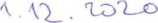 Ing. Miroslav Štola
jednatelIng. Radovan Ňecid
ředitel*	< i nu :u nyvuioi <//?/ ktnnplětni projektové dokumentace celkem bude uvedena ve smlouvě o dílo** (enu vykanu auior.skčho dozoru za I hodinu výkonu dl) v kuncelůřt (položka <' 'h u cenu za I návšievii AI) nu staveništi (položku c 10) bude uvedena ve smlouvě o dílo a bude sloužit pro fakturaci vikomt ll) dli doložené skuiečiiosti.*** ( enu výkonu .1/ ■ < c/kein /c u\ děnu pouze pro rovnocenné hodnou ni podaných nabídek I e smlouvě o dílo uvedena nebude**** ( cna celkem (Kč ve. /)/7/l bude použita k hodnoceni podaných nabídek, ve smlouvě o dílo uvedena nebude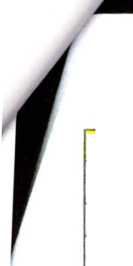 Příloha č. 5 dokumentace výběrového řízeníSeznam poddodavatelůDodavatel GREMIS, s.r.o.. IČO: 15544451. se sídlem Jihlavská 230, Velké Meziříčí. PSČ 594 01. (dále jen „dodavatel"}. jako účastník výběrového řízení veřejné zakázky s názvem Vypracování projektové dokumentace „Revitalizace areálu KSILSV cestniistrovsíví Zďár nad Sázavou“, tímto v souladu s § 105 zákona č. 134/2016 Sb., o zadávání veřejných zakázek, čestně prohlašuje, že na plnění veřej ne zakázky se budou podílet tito poddodav a tele:PODDODAVATEL Č. 1Jméno poddodavatele	rvrnre,,	. r HORA ENERGY s.r.o.i (název, obchodní jirma. prip. jméno |a příjmení)					[	_ _		24814962vČást veřejné zakázky, kterou bude poddodavatel plnitPodíl části veřejné zakázky, jež bude poddodavatel plnit v Kč bez DPH nebo %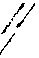 PODDODAVATEL C. 2Ve Velkém Meziříčí dne 20.1 1.2010GREMIS, s.r.o.Ing. Miroslav Štola - jednatelČlánek 1 Smluvní stranyObjednatel:Krajská správa a údržba silnic Vysočiny, příspěvková organizacese sídlem:Kosovská 1122/16, 586 01 Jihlavazastoupený:Ing. Radovan Necid, ředitel organizacetechnických:, tel.:	, e-mail:@ksusv.czBankovní spojení:Komerční banka, a.s.IČO:00090450DIČ:CZ00090450Zhotovitel:GREMIS, s.r.o.se sídlem:Jihlavská 230, 594 01 Velké Meziříčízastoupený:Ing. Miroslavem Štolou, jednatelemsmluvních:jednateltechnických:, vedoucí střediska projekceBankovní spojení:ČS Velké Meziříčí. Komerční banka, a.s., JihlavaIČO:15544451DIČ:CZ15544451Cena projektové dokumentace270.000, - Kč bez DPHDPH (21 %)56.700, - KčCena celkem projektové dokumentace326.700, - Kč vč. DPHCena za 1 hodinu (60 minut výkonu) autorského dozoru - práce v kanceláři550,- Kč bez DPHCena za 1 návštěvu (180 minut výkonu) autorského dozoru na staveništi1 650,- Kč bez DPHPříloha č. 4 (Dodavatel vyplní žluté označená pole)Příloha č. 4 (Dodavatel vyplní žluté označená pole)Příloha č. 4 (Dodavatel vyplní žluté označená pole)Příloha č. 4 (Dodavatel vyplní žluté označená pole)Kalkulace projekčních pracíKalkulace projekčních pracíKalkulace projekčních pracíKalkulace projekčních pracíNázev akce: "Revitalizace areálu KSŮSV Žďár nad Sázavou”Název akce: "Revitalizace areálu KSŮSV Žďár nad Sázavou”Název akce: "Revitalizace areálu KSŮSV Žďár nad Sázavou”Název akce: "Revitalizace areálu KSŮSV Žďár nad Sázavou”č.Cena v Kč bez DPHCena v Kč bez DPHč.Popis pracíza / hodinu (60 minut) *'celkemA. Vypracování projektové dokumentace dle TP (příloha č. 2 dokumentace výběrového řízeni)A. Vypracování projektové dokumentace dle TP (příloha č. 2 dokumentace výběrového řízeni)1Stavební část - zateplení obálky objektu, zatepleni střešní konstrukce, výměna některých vyplní otvorů objektu, zateplení podlahy, případně další drobná související opatření, vč vypracováni oceněného a ncocenčného soupisu prací, vč. vypracováni oceněného a ncocenčného soupisu pracíX115 000.00 KčEotovoltaická elektrárna umístěná na střeše objektu administrativní budovy s předpokládaným výkonem 20 kWp. jejíž součástí bude lithiová baterie o kapacitě 20 kWh. vč. vypracování oceněného a ncocenčného soupisu pracíX25 000.00 Kč2Výměna zdroje vytápěni (budou instalovány plynové kotle) včetně rekonstrukce otopné soustavy , vč. vypracování oceněného a ncocenčného soupisu prací\25 000.00 Kč3Zajištěni potřebných pravomocných stavebních povoleni, případně ohlášeni stavby či vyjádřeni SÚ. zajištěni všech povolení povoleni k vlastni realizace stavby, kladných vyjádřeni a stanovisek všech dotčených orgánu, včetně podání žádosti o SP či vyjádřeni SÚ včetně veškerých požadovaných příloh (inženýrská činnost)X10 000.00 Kč1Vypracování projektové dokumentace pro provedeni stavby (PDPS) vč. vypracováni oceněného a neoceněného soupisu práciX95 000.0(1 KčA. Vypracování kompletní projektové dokumentace celkem *A. Vypracování kompletní projektové dokumentace celkem *X270 000.00 KčB. Výkon autorského dozoru dle TP (příloha č. 2 dokumentace výběrového řízení)B. Výkon autorského dozoru dle TP (příloha č. 2 dokumentace výběrového řízení)za 1 hodinu (60 minut) **celkem5Práce spojené s výkonem AD v kanceláři, v předpokládaném rozsahu 10 hodin, předpokládané náklady bez nároku na cestové **550,00 Kč5 500.00 Kč6Práce spojené s výkonem AD na staveništi, v předpokládaném rozsahu 8 návštěv (1 návštěva = ’ hod výkonu AD), předpokládané náklady včetně cestovného **za / návštěvu á 3 hodiny (180 minut) **celkem za 8 návštěv (24 hodin)6Práce spojené s výkonem AD na staveništi, v předpokládaném rozsahu 8 návštěv (1 návštěva = ’ hod výkonu AD), předpokládané náklady včetně cestovného **1 650.00 Kč13 200.00 KčB. Výkon autorského dozoru celkem ***B. Výkon autorského dozoru celkem ***X18 700,00 KčCENA CELKEM BEZ DPH ****CENA CELKEM BEZ DPH ****X288 700.00 KčDPH 21 % ****DPH 21 % ****X60 627,00 KčCENA CELKEM VČETNĚ DPH ****CENA CELKEM VČETNĚ DPH ****X349 327.00 KčJméno poddodavatclc(název, obehnání jírma, příp. jméno o příjmení)ROUŠEK THERM s.r.o.IČO04754018Sídlo / místo podnikání / bydlištěVeselská 17/33. 591 01 Zdar nad SázavouČást veřejné zakázky, kterou bude poddodavatel plnitProjektová dokumentace vytápění a plynoinstalacePodíl části veřejné zakázky, jež bude poddodavatel plnit v Kč bez DPH nebo %!10 %i